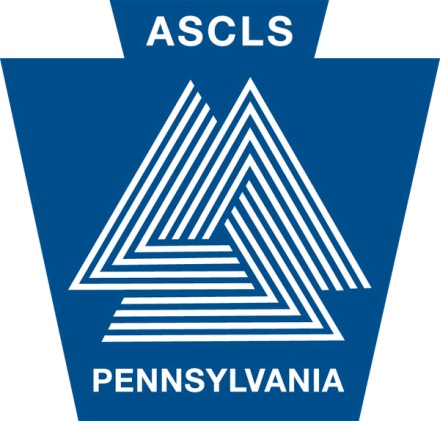 Student Review 2015AMERICAN SOCIETY FOR CLINICAL LABORATORY SCIENCE – PAYour Professional Organization for over 75 yearsChartered in 1935MLS/MLT Student Review SessionJune 6, 2015Registration: 8:00 - 8:30amReview: 8:30am - 4:30pmLocation:   University of the Sciences Pharmacology/Toxicology Center (PTC), Room 140Agenda:   Review of Chemistry/Urinalysis, Hematology/Coagulation, Microbiology, Immunohematology/Immunology and Test Taking TipsRegistration fee includes lunch and handouts!ASCLS-PA is a PACE providerQuestions:Contact:   Ryan Stetz 	c/o Jean Buchenhorst, PAH MLS Program Director800 Spruce Street
Cathcart Building, Room CA-S19
Philadelphia, PA 19107Phone: (570) 590-3175	Email: Ryan.Stetz@uphs.upenn.eduRegistration Deadline:   05/26/15Registration Fees:Mail Registration form and check (made payable to ASCLS-PA) to:	Ryan Stetz 	c/o Jean Buchenhorst, PAH MLS Program Director800 Spruce Street
Cathcart Building, Room CA-S19
Philadelphia, PA 19107USciences’ Campus Map including Driving and Public Transportation directions:http://www.usciences.edu/virtualtour/USP.pdf USciences’ Campus address is:600 South 43rd StreetPhiladelphia, PA 19104All profits go to the ASCLS-PA student forum.Name:Phone:Institution:ASCLS Membership #:Address:City/State/Zip:Email:Check one:Status:Cost:Total:Student ASCLS member$30.00Student ASCLS non-member$40.00Non-student ASCLS member$50.00Non-student ASCLS non-member$60.00Late Fee (after 05/26/15)$10.00GrandTotal: